Nom de la banque
 200$         100$         80$         60$         40$         20$        autres :      $Par la présente, j'autorise des prélèvements mensuels de mon compte bancaire au profit 
de la Mosquée de la Capitale.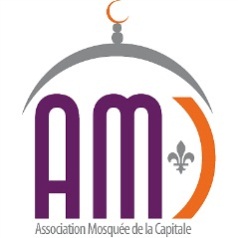 MOSQUÉE DE LA CAPITALE270,  Marie de l’incarnation
Québec, Qc, G1N 3G4
Tél. : (418) 914-2025
www.mosqueedelacapitale.com
info@ mosqueedelacapitale.comFORMULAIRE DE DON PAR PRÉLÈVEMENT pré-autoriséMOSQUÉE DE LA CAPITALE270,  Marie de l’incarnation
Québec, Qc, G1N 3G4
Tél. : (418) 914-2025
www.mosqueedelacapitale.com
info@ mosqueedelacapitale.comRemplissez le formulaire suivant sur écran.
Vous pouvez enregistrer les données 
saisies dans ce formulaire1. Renseignements personnels1. Renseignements personnels1. Renseignements personnels1. Renseignements personnels1. Renseignements personnels1. Renseignements personnels1. Renseignements personnelsNom de famillePrénomPrénomPrénomCourrielAdresse postale CourrielAdresse postale Téléphone DomicileTéléphone CellulaireTéléphone DomicileTéléphone CellulaireTéléphone DomicileTéléphone CellulaireTéléphone DomicileTéléphone CellulaireTéléphone DomicileTéléphone CellulaireVilleProvinceProvinceCode postalCode postal2. VIREMENT BANCAIRE2. VIREMENT BANCAIRE2. VIREMENT BANCAIRE2. VIREMENT BANCAIRE2. VIREMENT BANCAIRE2. VIREMENT BANCAIRE2. VIREMENT BANCAIRESuccursaleInstitutionNuméro de compte3. montant du prélévement mensuelDateSignature